8 февраля - 190 лет со дня рождения Дмитрия Ивановича МенделееваВеликий ученый, получивший признание не только в России, но и во всем мире – отмечаем 190 лет со дня рождения Дмитрия Менделеева! В честь события подготовили несколько фактов о жизни знаменитого химика:
1. Дмитрий Иванович был увлечен не только химией – в равной степени его интересовали физика, законы экономики и технологии промышленности.
2. Ученый родился в многодетной семье и стал семнадцатым ребенком Марии Дмитриевны и Ивана Павловича Менделеевых.
3. Отец ученого скончался, когда тому было 13 лет. На ноги будущего основоположника естествознания поставила мать, отдавшая очень многое ради образования сына.
4. Менделеев не изобретал водку – к моменту его рождения это уже было сделано. Но он защитил диссертацию на тему «О соединении спирта с водой».
5. Именно Дмитрий Иванович предложил транспортировать нефть через нефтепроводы. Ранее ее просто перевозили в бочках и бурдюках.
6. Менделеев положительно относился к получению образования женщинами и читал лекции на Высших женских курсах.
7. Учены любил творить руками. Например, сам делал чемоданы – и весьма неплохие, судя по отзывам современников!
С Днем рождения, достояние России!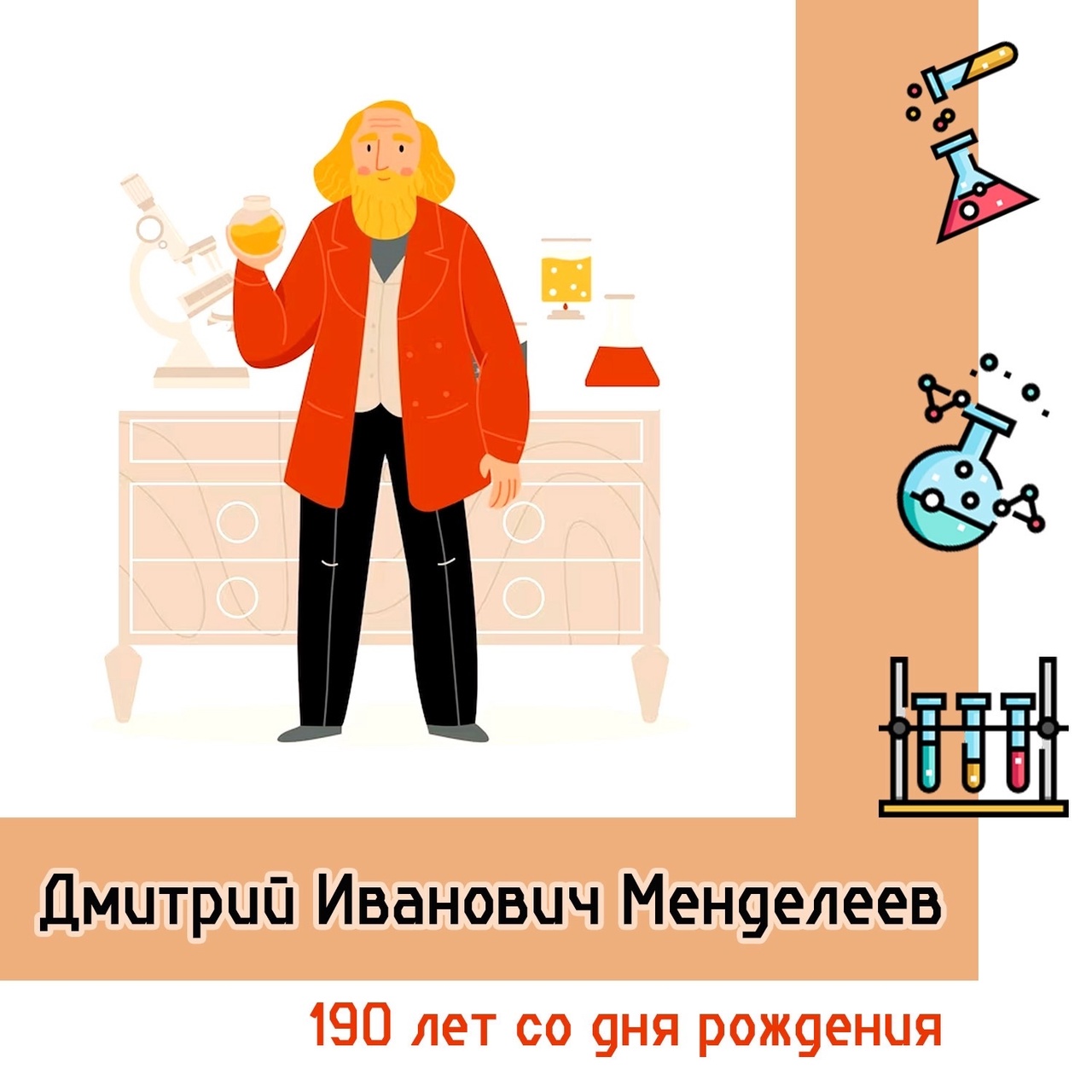 